Quality Armature, Inc.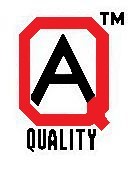 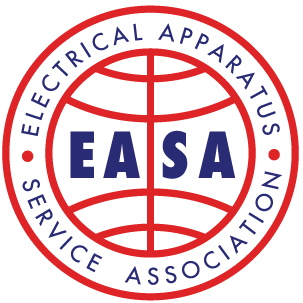 5259 W. Grand Ave.                     Tel: (773) 622-3951Chicago, IL 60639                          Fax: (773) 622-3952Website: www. Qualityarmature.comE-mail: qualityarmature@sbcglobal.netCOMMUTATORS QUOTATION FORM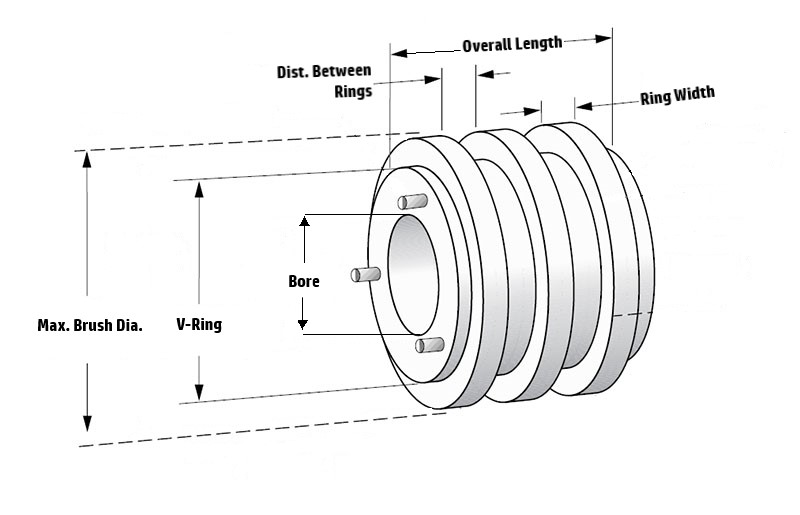 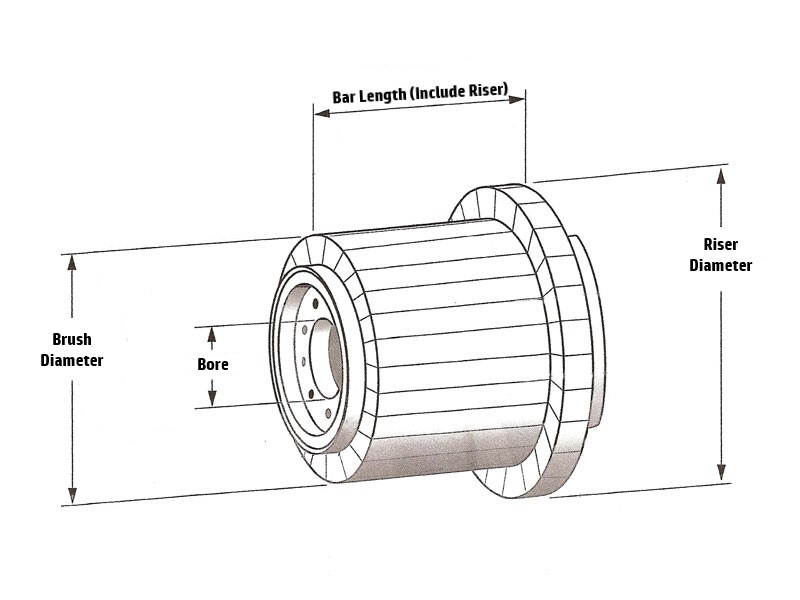 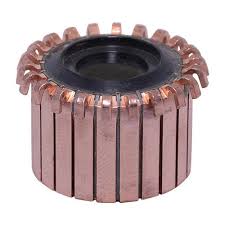 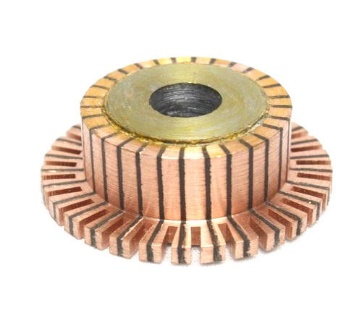 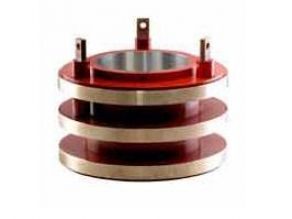 Company NameCompany NameCompany NameContact NameContact NameContact NameAddressAddressAddressAddressAddressDateCityCityStateStateStateZipPhone #Fax #Fax #Fax #Job #P.O. #TYPEHOOK / SLOTTED / SLIP RINGCLOSEST DIMENSIONS AVAILABLE (For Quality’s Use Only)QUANTITY# OF BARS /  # OF RINGSBORE (I.D)BRUSH DIAMETERRISER DIAMETERBAR LENGTH (WITH RISER)RING THICKNESSSPACE BETWEEN RINGSPRICE:PRICE: